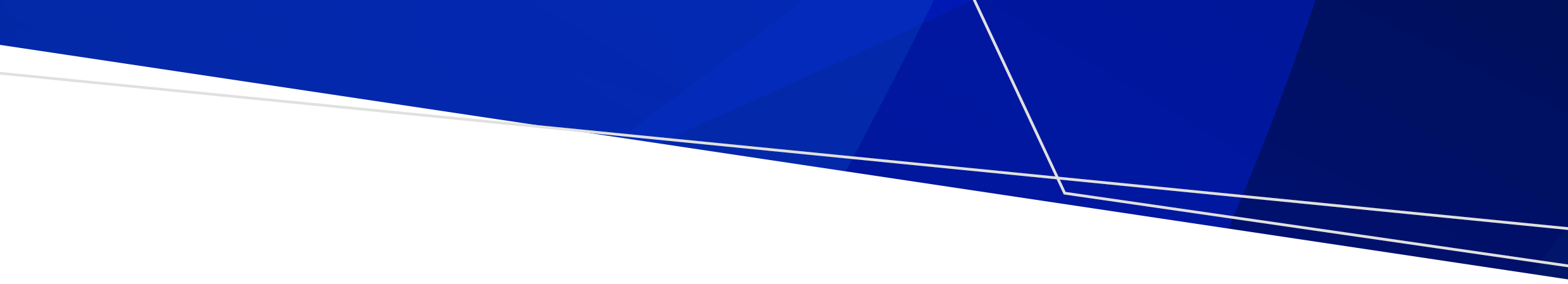 Βήμα 1ο ΑσφάλειαΕλέγξτε την ασφάλεια του ατόμου και του περίγυρου χώρου για τυχόν κινδύνους.Βήμα 2ο Ελέγξτε για την παρουσία ενδείξεων υπερβολικής δόσης οπιοειδών.Το άτομο δεν ανταποκρίνεται;Είναι οι κόρες των ματιών μικρές σαν κεφαλή καρφίτσας;Δεν αναπνέει κανονικά - ρηχή αργή αναπνοή, ή ροχαλητό;Είναι το δέρμα του χλωμό ή κρύο, είναι τα χείλη ή τα άκρα των δαχτύλων των χεριών του μπλε ή γκρι;Βήμα 3ο Καλέστε το τριπλό μηδέν (000)Εξηγήστε ότι νομίζετε ότι πρόκειται για υπερβολική δόσηΒήμα 4ο Ξαπλώστε το άτομο στο πλάι στη θέση ανάνηψης.Βήμα 5ο Βιδώστε τη βελόνα πάνω στην προγεμισμένη σύριγγα PrenoxadΒήμα 6ο Τοποθετήστε τη βελόναΕισαγάγετε τη βελόνα στην έξω πλευρά του μηρού ή στον άνω βραχίονα του ατόμου.Βήμα 7ο Χορηγήστε μία δόση ΝαλοξόνηςΧορηγήστε μόνο μία δόση (0,4 mL) Prenoxad, μέχρι την πρώτη μαύρη γραμμή στη σύριγγα. (Η σύριγγα Prenoxad περιέχει 5 δόσεις).Βήμα 8ο Αναπνέει;Εάν όχι, χρησιμοποιήστε αναπνοές διάσωσης εάν ξέρετε πώς - ξαπλώστε το άτομο ανάσκελα και δώστε 2 αναπνοές.Βήμα 9ο ΑνάνηψηΤοποθετήστε το άτομο στη θέση ανάνηψης.Μείνετε μαζί του μέχρι να φτάσει το ασθενοφόρο.Βήμα 10ο Επαναλάβετε τη δόση Prenoxad εάν χρειάζεταιΕάν δεν υπάρχει ανταπόκριση, χορηγήστε άλλη μια δόση των 0,4 mL, έως την επόμενη μαύρη γραμμή, κάθε 2 έως 3 λεπτά μέχρι να ανακάμψει το άτομο ή να φτάσει το ασθενοφόρο.Χρησιμοποιήστε τη ναλοξόνη για να αντιστρέψετε την υπερβολική δόση οπιοειδών (π.χ. ηρωίνη, μορφίνη, μεθαδόνη, οξυκωδόνη, συνταγογραφούμενα οπιοειδή, φαιντανύλη). Χρειάζονται 2-5 λεπτά για να αρχίσει να δρα και διαρκεί περίπου 30-90 λεπτά.Greek | ΕλληνικάΑνταπόκριση στην Υπερβολική Δόση ΟπιοειδώνΑκολουθήστε τα παρακάτω βήματα για τη χορήγηση της ένεσης ναλοξόνης PrenoxadΓια να λάβετε αυτό το έγγραφο σε άλλη μορφή, στείλτε email στη διεύθυνση <aod.enquiries@health.vic.gov.au>Αναπαράγεται με άδεια, NSW Health © 2023.
Εγκρίθηκε και δημοσιεύθηκε από την Κυβέρνηση της Βικτώριας, 1 Treasury Place, Melbourne.© Πολιτεία της Βικτώριας, Αυστραλία, Υπουργείο Υγείας, Νοέμβριος 2023.ISBN 978-1-76131-460-5 (pdf/online/MS word). Διαθέσιμο στο <www.health.vic.gov.au/aod-treatment-services/victorias-take-home-naloxone-program>